АДМИНИСТРАЦИЯ  ВЕСЬЕГОНСКОГО  РАЙОНАТВЕРСКОЙ  ОБЛАСТИП О С Т А Н О В Л Е Н И Ег. Весьегонск24.11.2017		№ 555В соответствии с распоряжением Правительства Тверской области от 25.08.2017 № 265-рп «О повышении размеров окладов (должностных окладов) работников государственных учреждений Тверской области»п о с т а н о в л я ю:Внести следующие изменения  в постановление администрации Весьегонского района от 30.08.2017 № 396 «О порядке и условиях оплаты и стимулирования труда в муниципальных образовательных организациях Весьегонского района Тверской области»:Пункт 2.1.1. Должностные оклады работников образовательных организаций, изложить в следующей редакции:Пункт 4.1. Должностные оклады работников физической культуры и спорта устанавливаются на основе отнесения занимаемых ими должностей к квалификационным уровням ПКГ, утвержденных приказом Министерства здравоохранения и социального развития Российской Федерации от 27.02.2012 №165н «Об утверждении профессиональных квалификационных групп должностей работников физической культуры и спорта» изложить в следующей редакции:Пункт 5.1. Должностные оклады работников устанавливаются на основе отнесения занимаемых ими общеотраслевых должностей служащих к квалификационным уровням ПКГ, утвержденных приказом Министерства здравоохранения и социального развития Российской Федерации от 29.05.2008 № 247н «Об утверждении профессиональных квалификационных групп общеотраслевых должностей руководителей, специалистов и служащих» изложить в следующей редакции:Пункт 4.1. Должностные оклады медицинских и фармацевтических работников устанавливаются на основе отнесения занимаемых ими должностей служащих к квалификационным уровням  ПКГ, утвержденных приказом Министерства здравоохранения и социального развития Российской Федерации от 06.08.2007 № 526 « Об утверждении профессиональных квалификационных групп должностей медицинских и фармацевтических работников». Пункт 6.1. Оклады рабочих устанавливаются в зависимости от разрядов работ в соответствии с Единым тарифно-квалификационным справочником работ и профессий рабочих (далее – ЕТКС) изложить в следующей редакции:Постановление администрации Весьегонского района от 09.10.2017 № 470 «О внесении изменений в постановление администрации Весьегонского района от 30.08.2017 № 396» признать утратившим силу.Опубликовать настоящее постановление в газете «Весьегонская жизнь» и разметить на официальном сайте муниципального образования Тверской области «Весьегонский район» в информационно-телекоммуникационной сети Интернет.Настоящее постановление вступает в силу с 01.01.2018 года.Глава администрации района                                             И.И. УгнивенкоО внесении изменений в постановление администрации Весьегонского района от 30.08.2017 № 396 ПКГДолжностной оклад, руб.Должности работников учебно-вспомогательного персонала первого уровняДолжности работников учебно-вспомогательного персонала первого уровня1 квалификационный уровень1 квалификационный уровеньВожатый, помощник воспитателя, секретарь учебной части4222Должности работников учебно-вспомогательного персонала второго уровняДолжности работников учебно-вспомогательного персонала второго уровня1 квалификационный уровень1 квалификационный уровеньДежурный по режиму; младший воспитатель60032 квалификационный уровень2 квалификационный уровеньДиспетчер образовательной организации; старший дежурный по режиму6133Должности педагогических работниковДолжности педагогических работников1 квалификационный уровень1 квалификационный уровеньИнструктор по труду; инструктор по физической культуре; музыкальный руководитель; старший вожатый76812 квалификационный уровень2 квалификационный уровеньИнструктор-методист; концертмейстер; педагог дополнительного образования; педагог-организатор; социальный педагог; тренер-преподаватель79903 квалификационный уровень3 квалификационный уровеньВоспитатель; мастер производственного обучения; методист; педагог-психолог; старший педагог дополнительного образования; старший тренер-преподаватель81444 квалификационный уровень4 квалификационный уровеньПедагог-библиотекарь; преподаватель *; преподаватель-организатор основ безопасности жизнедеятельности; руководитель физического воспитания; старший воспитатель; старший методист; тьютор**; учитель; учитель-дефектолог; учитель-логопед (логопед)7 967Должности руководителей структурных подразделенийДолжности руководителей структурных подразделений1 квалификационный уровень1 квалификационный уровеньЗаведующий (начальник) структурным подразделением: кабинетом, лабораторией, отделом, отделением, сектором, учебно-консультационным пунктом, учебной (учебно-производственной) мастерской и другими структурными подразделениями, реализующими программы общего образования и дополнительного образования детей ***76522 квалификационный уровень2 квалификационный уровеньЗаведующий (начальник) обособленным структурным подразделением, реализующим программы общего образования и дополнительного образования детей; начальник (заведующий, директор, руководитель, управляющий): кабинета, лаборатории, отдела, отделения, сектора, учебно-консультационного пункта, учебной (учебно-производственной) мастерской, учебного хозяйства и других структурных подразделений образовательной организации (подразделения) ****79143 квалификационный уровень3 квалификационный уровеньНачальник (заведующий, директор, руководитель, управляющий) обособленного структурного подразделения образовательной организации (подразделения)8179ПКГДолжностной оклад, руб.Должности работников физической культуры и спорта первого уровняДолжности работников физической культуры и спорта первого уровня1 квалификационный уровень4222ПКГДолжностной оклад, руб.2 квалификационный уровень5013Должности работников физической культуры и спорта второго уровняДолжности работников физической культуры и спорта второго уровня1 квалификационный уровень61332 квалификационный уровень67283 квалификационный уровень6860Должности работников физической культуры и спорта третьего уровняДолжности работников физической культуры и спорта третьего уровня1 квалификационный уровень72562 квалификационный уровень7520Должности работников физической культуры и спорта четвертого уровня7914ПКГДолжностной оклад, руб.Общеотраслевые должности служащих первого уровняОбщеотраслевые должности служащих первого уровня1 квалификационный уровень1 квалификационный уровеньДелопроизводитель, кассир, секретарь, секретарь-машинистка, экспедитор, агент по снабжению, дежурный (по выдаче справок, залу, общежитию и др.), дежурный бюро пропусков, комендант39842 квалификационный уровень2 квалификационный уровеньСтарший кассир4175Общеотраслевые должности служащих второго уровняОбщеотраслевые должности служащих второго уровня1 квалификационный уровень1 квалификационный уровеньИнспектор по кадрам, диспетчер, лаборант5870Техники всех специальностей без категории5870Администратор, переводчик-дактилолог, секретарь незрячего специалиста, художник58702 квалификационный уровень2 квалификационный уровеньСтарший: инспектор по кадрам, диспетчер5988Техники всех специальностей второй категории5988Заведующие: канцелярией, складом, хозяйством59883 квалификационный уровень3 квалификационный уровеньТехники всех специальностей первой категории, заведующий общежитием6108Заведующий производством (шеф-повар), заведующий столовой, начальник хозяйственного отдела, управляющий отделением (фермой, сельскохозяйственным участком)61084 квалификационный уровень4 квалификационный уровеньВедущий техник, механик62335 квалификационный уровень5 квалификационный уровеньНачальник гаража6359Общеотраслевые должности служащих третьего уровняОбщеотраслевые должности служащих третьего уровня1 квалификационный уровень1 квалификационный уровеньБез категории: инженер, инженер всех специальностей, экономист, бухгалтер, бухгалтер-ревизор, программист, электроник, юрисконсульт, специалист по кадрам65502 квалификационный уровень2 квалификационный уровеньII категория: инженер, инженер всех специальностей, экономист, бухгалтер, бухгалтер-ревизор, программист, электроник, юрисконсульт67463 квалификационный уровень3 квалификационный уровеньI категория: инженер всех специальностей, экономист, бухгалтер, бухгалтер-ревизор, программист, электроник, юрисконсульт69444 квалификационный уровень4 квалификационный уровеньВедущие: инженер всех специальностей, экономист, бухгалтер, бухгалтер-ревизор, программист, электроник, юрисконсульт71575 квалификационный уровень5 квалификационный уровеньГлавные специалисты: в отделах, отделениях, лабораториях, мастерских, заместитель главного бухгалтера7367Общеотраслевые должности служащих четвертого уровняОбщеотраслевые должности служащих четвертого уровня1 квалификационный уровень1 квалификационный уровеньНачальники отделов: информации, кадров, планово-экономического, технического, финансового, юридического и др.76522 квалификационный уровень2 квалификационный уровеньГлавные: механик, энергетик, технолог *79143 квалификационный уровень3 квалификационный уровеньДиректор (начальник, заведующий) филиала, другого обособленного структурного подразделения10553                                                                   ПКГДолжностной оклад, руб.Медицинский и фармацевтический персонал первого уровняМедицинский и фармацевтический персонал первого уровня1 квалификационный уровень4 222Средний медицинский и фармацевтический персоналСредний медицинский и фармацевтический персонал1 квалификационный уровень60032 квалификационный уровень61333 квалификационный уровень62664 квалификационный уровень63985 квалификационный уровень6530Врачи и провизорыВрачи и провизоры1 квалификационный уровень67282 квалификационный уровень69933квалификационный уровень71244 квалификационный уровень7387Руководители структурных подразделений учреждений с высшим медицинским и фармацевтическим образованием ( врач – специалист, провизор)Руководители структурных подразделений учреждений с высшим медицинским и фармацевтическим образованием ( врач – специалист, провизор)1 квалификационный уровень76522 квалификационный уровень914Разряд работ в соответствии с ЕТКСОклад, руб.1 разряд работ38262 разряд работ39573 разряд работ41554 разряд работ58705 разряд работ59886 разряд работ61087 разряд работ62338 разряд работ6359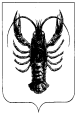 